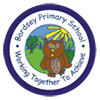 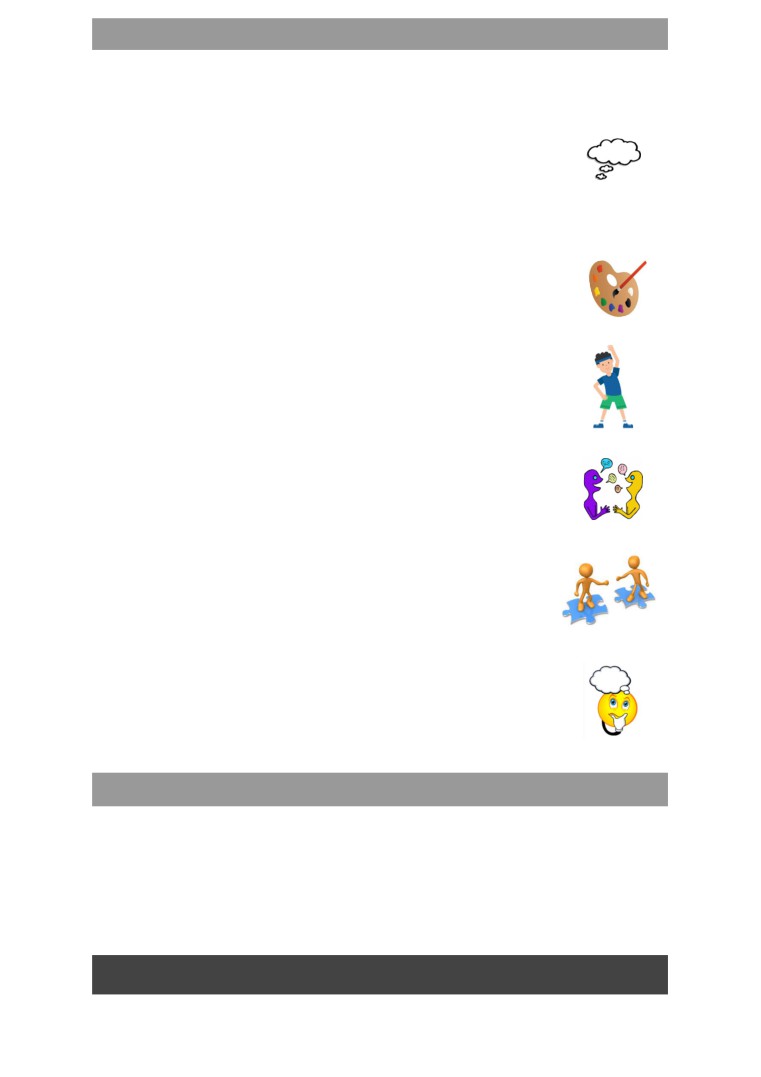 Learning Project WEEK 2 - My FamilyLearning Project WEEK 2 - My FamilyAge Range: Y4Age Range: Y4Weekly Maths Tasks (Aim to do 1 per day)Weekly Reading Tasks (Aim to do 1 per day)●  Working on https://www.timestables.co.uk/multiplication-tables-check/ practise your multiplication check scores●  Play on Hit the Button -  focus onnumber bonds, halves, doubles andtimes tables.●  Adding totals of the weekly shopping listor some work around money. Thisgame could support work on addingmoney.●  Practise telling the time. This could bedone through this game (scroll down toaccess the game). Read to the quarterhour and the nearest 5 minutes.●  Get a piece of paper and ask your childto show everything they know aboutAddition. This could be pictures,diagrams, explanations, methods etc.They can be as creative as they want tobe.●  Practise counting forwards andbackwards from any given number indifferent tables.●  You could share a story together. Thiscould be a chapter book where you readand discuss a chapter a day.●  Listen to your child read and let themdiscuss what they have read.Encourage them to read withexpression and intonation.●  Watch Newsround and discuss what ishappening in the wider world.●  Get your child to read a book on OxfordOwl, discuss what your child enjoyedabout the book.●  Get your child to read a book on Activelearn and complete the activities. Thesefocus on comprehension skills.●  Explore new vocabulary you find whenreading. What are the origins of thisword? Can it be modified? Can you findany synonyms or antonyms for yournew word?●  With your child, look in magazines,newspapers and books for newvocabulary they are unfamiliarwith. They could use a highlighter tohighlight in magazines and newspapers then write these words in their handwriting book that was sent home last week.Weekly Spelling Tasks (Aim to do 1 per day)Weekly Writing Tasks (Aim to do 1 per day)●  Practise the Year 3/4 for CommonException words.  Use Spellodrome to practise spelling.●  Practise your spelling on Spelling Shed●  Practise your spelling on SpellingFrame●  Choose 5 Common Exception words.Write synonyms, antonyms, themeaning and an example of how to usethe word in a sentence. Can the wordbe modified?●  Choose 5 Common Exception wordsand practise spelling them usingforwards backwards. Write the wordforwards then write the wordsbackwards, e.g. forwards      sdrawrof●  Write a recount of your day. This couldbe used in history one day to show whathappened during this period.●  Write a character description of amember of their family. What do theylook like? How do they behave? etc...●  Write a story involving members of theirfamily. Do they have to defeat amonster? or find something they havelost?●  Write a set of family rules, could theybegin with ‘We always…..’ rather than‘We do not ………’●  Write a letter/email/ text message to amember of their family that they havenot seen this week.●  Take part in a writing master class.Learning Project - to be done throughout the weekThe project this week aims to provide opportunities for your child to gain a betterunderstanding of their own family. Learning may focus on what different makeup of families,what traditions your family has, stories linked to your family etc.●	Let’s Wonder:Who is in your child’s immediate family? What other relatives do they have?How does their family link together? How many people do they have in theirfamily? Why not spend time looking through old photos and talking aboutthe people in their families.  What family stories can they tell? How is life different to theirparents? grandparents?●	Let’s Create:Create a piece of artwork entitled ‘Family’. This could be a drawing, a selfportrait, a sculpture or collage. Could they copy another artist's style?Which materials have they chosen to use and why? How do they feel abouttheir piece of artwork? What would they change or not? Family portraits.●	Be Active:Daily PE with Joe Wicks on his Youtube Channel at 9am (Parents too!!) https://www.thebodycoach.com/blog/pe-with-joe-1254.html Go Noodle with the family or have a family workout.  Fancy a dance? Thereare lots of  dance videos they could try. Dance. Maybe try some Yoga.Recommendation at least 2 hours of exercise a week.●	Time to Talk:Perhaps they could play a board game, Facetime a member of their familythey have not seen this week, enjoy a family indoor picnic or have a familydinner. Why not catch up with friends using House Party or Zoom apps.●	Understanding Others and Appreciating Differences:Discuss how their family is different to other people’s families. Discusswhether all families are the same? Does it matter? Do all familieshave the same faith? Do all families worship in the same way?●	Reflect:Find out what music their family members enjoy. Do they like the samemusic? What is their favourite song? They could listen to different pieces ofmusic together with their family. Do they like/dislike any particular types ofmusic and why? Can they Identify the instruments they can hear anddescribe how the music makes them feel? Charanga online is free to use and is a resource we use in school.Additional learning resources parents may wish to engage withClassroom Secrets Learning Packs - These packs are split into different year groupsand include activities linked to reading, writing, maths and practical ideas you can doaround the home.Twinkl - to access these resources click on the link and sign up using your own emailaddress and creating your own password. Use the offer code UKTWINKLHELPS.Headteacherchat - This is a blog that has links to various learning platforms. Lots ofthese are free to access.             Do what you like, when you like and stay safe, many thanks, Mr Hackworth.